Allegati:1) F23 attestante l’avvenuto pagamento dell’imposta di bollo, salvo i casi di esenzione;2) la relazione illustrativa del progetto di organizzazione e promozione delle attività culturali, ovvero la relazione illustrativa del progetto di valorizzazione del patrimonio culturale.Luogo e data      							Firmato digitalmente						     ____________________________Presentazione dei progetti finanziabili da parte dei promotori accreditatiAllaRegione AutonomaFRIULI VENEZIA GIULIADIREZIONE CENTRALE CULTURA E SPORT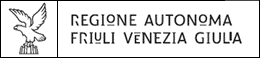 ART BONUS REGIONALE Domanda di PRESENTAZIONE DEI PROGETTI FINANZIABILI, DA PARTE DEI PROMOTORI ACCREDITATI – L.R. 13/2019 art. 7, commi 21-31 e relativo DPReg. n. 196/2019QUADRO ARichiedenteRichiedenteRichiedenteRichiedenteRichiedenteRichiedenteRichiedenteDenominazioneNatura giuridicaCodice fiscalePartita IVAIndirizzo sede legaleIndirizzo sede legale(Via)(Via)(n.)(CAP)(CAP)(Comune di)(Provincia di)Indirizzo sede operativa (da compilare se diversa dalla sede legale)Indirizzo sede operativa (da compilare se diversa dalla sede legale)(Via)(Via)(n.)(CAP)(CAP)(Comune di)(Provincia di)Telefonoe-mailPECSito web/profilo facebookQUADRO BLegale rappresentante del richiedenteLegale rappresentante del richiedenteLegale rappresentante del richiedenteLegale rappresentante del richiedenteLegale rappresentante del richiedenteLegale rappresentante del richiedenteLegale rappresentante del richiedenteNome e CognomeCodice fiscaleNato/a aIn data Indirizzo residenzaIndirizzo residenza(Via)(n.)(n.)(n.)(CAP)(Comune di)(Provincia di)Telefono e/o cellularee-mailPECPRESENTA il sotto specificato progetto di intervento ai fini del suo inserimento nell’Elenco di cui all’art. 15, comma 1, del DPReg. n. 196/2019PRESENTA il sotto specificato progetto di intervento ai fini del suo inserimento nell’Elenco di cui all’art. 15, comma 1, del DPReg. n. 196/2019PRESENTA il sotto specificato progetto di intervento ai fini del suo inserimento nell’Elenco di cui all’art. 15, comma 1, del DPReg. n. 196/2019PRESENTA il sotto specificato progetto di intervento ai fini del suo inserimento nell’Elenco di cui all’art. 15, comma 1, del DPReg. n. 196/2019PRESENTA il sotto specificato progetto di intervento ai fini del suo inserimento nell’Elenco di cui all’art. 15, comma 1, del DPReg. n. 196/2019PRESENTA il sotto specificato progetto di intervento ai fini del suo inserimento nell’Elenco di cui all’art. 15, comma 1, del DPReg. n. 196/2019PRESENTA il sotto specificato progetto di intervento ai fini del suo inserimento nell’Elenco di cui all’art. 15, comma 1, del DPReg. n. 196/2019PRESENTA il sotto specificato progetto di intervento ai fini del suo inserimento nell’Elenco di cui all’art. 15, comma 1, del DPReg. n. 196/2019QUADRO CTipologia di Progetto finanziabileTipologia di Progetto finanziabileTipologia di Progetto finanziabileTipologia di Progetto finanziabileTipologia di progetto presentato dal PROMOTORE Progetto di intervento localizzato in Friuli Venezia Giulia avente finalità di promozione e organizzazione di attività culturali  Progetto di intervento localizzato in Friuli Venezia Giulia avente finalità di valorizzazione del patrimonio culturale ai sensi del d.lgs. 42/2004 Progetto di intervento localizzato in Friuli Venezia Giulia avente finalità di promozione e organizzazione di attività culturali  Progetto di intervento localizzato in Friuli Venezia Giulia avente finalità di valorizzazione del patrimonio culturale ai sensi del d.lgs. 42/2004 Progetto di intervento localizzato in Friuli Venezia Giulia avente finalità di promozione e organizzazione di attività culturali  Progetto di intervento localizzato in Friuli Venezia Giulia avente finalità di valorizzazione del patrimonio culturale ai sensi del d.lgs. 42/2004 Progetto di intervento localizzato in Friuli Venezia Giulia avente finalità di promozione e organizzazione di attività culturali  Progetto di intervento localizzato in Friuli Venezia Giulia avente finalità di valorizzazione del patrimonio culturale ai sensi del d.lgs. 42/2004Localizzazione del progetto presentato dal PROMOTORE (inserire il Comune/i)Titolo del progetto presentato dal PROMOTORE (max. 100 caratteri)Breve descrizione del progetto presentato dal PROMOTORE(max. 500 caratteri)QUADRO DPiano finanziarioPiano finanziarioPiano finanziarioPiano finanziarioTipologia progetto progetto annuale progetto pluriennale (massimo 3 anni) progetto annuale progetto pluriennale (massimo 3 anni) progetto annuale progetto pluriennale (massimo 3 anni) progetto annuale progetto pluriennale (massimo 3 anni)Piano finanziario preventivo indicante i costi del progettoDescrizione voci del piano finanziarioAnno     Anno     Anno     Piano finanziario preventivo indicante i costi del progetto1) costi del personale interno e relative spese di viaggio, vitto e alloggio, e diarie forfetarie€      €      €      Piano finanziario preventivo indicante i costi del progetto2) costi del personale esterno (spese di consulenze) e relative spese di viaggio, vitto e alloggio, e diarie forfetarie€      €      €      Piano finanziario preventivo indicante i costi del progetto3) costi di acquisto, noleggio, leasing, .. relativo a beni materiali (es. strumentazione tecnica, ..)€      €      €      Piano finanziario preventivo indicante i costi del progetto4) costi relativo ai beni immateriali€      €     €     Piano finanziario preventivo indicante i costi del progetto5) costi di arredi (es. costi per allestimenti, pannelli, scenografie, ..)€      €      €      Piano finanziario preventivo indicante i costi del progetto6) costi di opere edili, ristrutturazione, conservazione, manutenzione, restauro€      €      €      Piano finanziario preventivo indicante i costi del progetto7) spese di progettazione€      €      €      Piano finanziario preventivo indicante i costi del progetto8) spese di locazione (es. spese per la locazione di spazi per gli spettacoli o altre attività culturali)€      €      €      Piano finanziario preventivo indicante i costi del progetto9) spese di gestione e funzionamento (es. spese telefoniche, postali, bancarie, di cancelleria, spese di pulizia,..)€      €      €      Piano finanziario preventivo indicante i costi del progetto10) altro (specificare):        €      €      €      Piano finanziario preventivo indicante i costi del progettoTotale costi€      €      €      Piano finanziario delle entrate, donazioni, raccolte fondi, sponsorizzazioni, contributi pubblici, contributi privati, generate dal progetto1) entrate generate dalla realizzazione dell’iniziativa€      €      €      Piano finanziario delle entrate, donazioni, raccolte fondi, sponsorizzazioni, contributi pubblici, contributi privati, generate dal progetto2) fondi propri€      €      €      Piano finanziario delle entrate, donazioni, raccolte fondi, sponsorizzazioni, contributi pubblici, contributi privati, generate dal progetto3) sovvenzioni e contributi privati (fondi dei partner, donazioni, raccolta fondi e sponsorizzazioni)€      €      €      Piano finanziario delle entrate, donazioni, raccolte fondi, sponsorizzazioni, contributi pubblici, contributi privati, generate dal progetto4) sovvenzioni e contributi pubblici€      €      €      Piano finanziario delle entrate, donazioni, raccolte fondi, sponsorizzazioni, contributi pubblici, contributi privati, generate dal progettoTotale entrate€      €      €      QUADRO EDichiarazioni Dichiarazioni Dichiarazioni sostitutive di certificazione e di atto di notorietà ai sensi degli articoli 46 e 47 del DPR 445/2000Dichiarazioni sostitutive di certificazione e di atto di notorietà ai sensi degli articoli 46 e 47 del DPR 445/2000Dichiarazioni sostitutive di certificazione e di atto di notorietà ai sensi degli articoli 46 e 47 del DPR 445/2000In riferimento alla richiesta, oggetto della presente domanda, ai sensi degli articoli 46 e 47 del DPR 445/2000, consapevole delle responsabilità anche penali derivanti dal rilascio di dichiarazioni mendaci e della conseguente decadenza dai benefici concessi sulla base di una dichiarazione non veritiera, ai sensi degli articoli 75 e 76 del decreto del Presidente della Repubblica 28 dicembre 2000, n. 445, Il sottoscritto      ________________________________________________________________________DICHIARA: di essere legale rappresentante del soggetto richiedente; di essere altra persona munita di procura o di delega con potere di compilazione e presentazione della domanda dei progetti finanziabili all’atto della convalida finale ai sensi dell’art. 65, c. 1, lettera b), del Codice dell’Amministrazione digitale approvato con d.lgs. 82/2005.  che il richiedente è promotore accreditato ai sensi del decreto del Presidente della Regione 196/2019In riferimento alla richiesta, oggetto della presente domanda, ai sensi degli articoli 46 e 47 del DPR 445/2000, consapevole delle responsabilità anche penali derivanti dal rilascio di dichiarazioni mendaci e della conseguente decadenza dai benefici concessi sulla base di una dichiarazione non veritiera, ai sensi degli articoli 75 e 76 del decreto del Presidente della Repubblica 28 dicembre 2000, n. 445, Il sottoscritto      ________________________________________________________________________DICHIARA: di essere legale rappresentante del soggetto richiedente; di essere altra persona munita di procura o di delega con potere di compilazione e presentazione della domanda dei progetti finanziabili all’atto della convalida finale ai sensi dell’art. 65, c. 1, lettera b), del Codice dell’Amministrazione digitale approvato con d.lgs. 82/2005.  che il richiedente è promotore accreditato ai sensi del decreto del Presidente della Regione 196/2019In riferimento alla richiesta, oggetto della presente domanda, ai sensi degli articoli 46 e 47 del DPR 445/2000, consapevole delle responsabilità anche penali derivanti dal rilascio di dichiarazioni mendaci e della conseguente decadenza dai benefici concessi sulla base di una dichiarazione non veritiera, ai sensi degli articoli 75 e 76 del decreto del Presidente della Repubblica 28 dicembre 2000, n. 445, Il sottoscritto      ________________________________________________________________________DICHIARA: di essere legale rappresentante del soggetto richiedente; di essere altra persona munita di procura o di delega con potere di compilazione e presentazione della domanda dei progetti finanziabili all’atto della convalida finale ai sensi dell’art. 65, c. 1, lettera b), del Codice dell’Amministrazione digitale approvato con d.lgs. 82/2005.  che il richiedente è promotore accreditato ai sensi del decreto del Presidente della Regione 196/2019QUADRO F	QUADRO F	 Altre dichiarazioni Il richiedente, come sopra rappresentato, DICHIARA:Il richiedente, come sopra rappresentato, DICHIARA:Il richiedente, come sopra rappresentato, DICHIARA:di essere a conoscenza delle disposizioni contenute nel regolamento in materia di concessione dei contributi nella forma del credito d’imposta a favore di soggetti che effettuano erogazioni liberali per progetti di promozione e organizzazione di attività culturali e di valorizzazione del patrimonio culturale, di cui al DPReg. n. 196/2019;che l’IBAN intestato al PROMOTORE, sul quale potrà essere effettuata l’erogazione liberale da parte dei mecenati, qualora il progetto sia inserito nell’elenco di cui all’art. 15 del regolamento, è il seguente: DICHIARA  INOLTRE DI AVER PRESO VISIONE DELL’INFORMATIVA RELATIVA AL TRATTAMENTO DEI DATI PERSONALI ai sensi di quanto previsto dal decreto legislativo 30 giugno 2003, n. 196 (Codice in materia di trattamento dei dati personali), e dal Regolamento (UE) 2016/679 PUBBLICATA SUL SITO ISTITUZIONALE DELLA REGIONE ALLA PAGINA DEDICATA.di essere a conoscenza delle disposizioni contenute nel regolamento in materia di concessione dei contributi nella forma del credito d’imposta a favore di soggetti che effettuano erogazioni liberali per progetti di promozione e organizzazione di attività culturali e di valorizzazione del patrimonio culturale, di cui al DPReg. n. 196/2019;che l’IBAN intestato al PROMOTORE, sul quale potrà essere effettuata l’erogazione liberale da parte dei mecenati, qualora il progetto sia inserito nell’elenco di cui all’art. 15 del regolamento, è il seguente: DICHIARA  INOLTRE DI AVER PRESO VISIONE DELL’INFORMATIVA RELATIVA AL TRATTAMENTO DEI DATI PERSONALI ai sensi di quanto previsto dal decreto legislativo 30 giugno 2003, n. 196 (Codice in materia di trattamento dei dati personali), e dal Regolamento (UE) 2016/679 PUBBLICATA SUL SITO ISTITUZIONALE DELLA REGIONE ALLA PAGINA DEDICATA.di essere a conoscenza delle disposizioni contenute nel regolamento in materia di concessione dei contributi nella forma del credito d’imposta a favore di soggetti che effettuano erogazioni liberali per progetti di promozione e organizzazione di attività culturali e di valorizzazione del patrimonio culturale, di cui al DPReg. n. 196/2019;che l’IBAN intestato al PROMOTORE, sul quale potrà essere effettuata l’erogazione liberale da parte dei mecenati, qualora il progetto sia inserito nell’elenco di cui all’art. 15 del regolamento, è il seguente: DICHIARA  INOLTRE DI AVER PRESO VISIONE DELL’INFORMATIVA RELATIVA AL TRATTAMENTO DEI DATI PERSONALI ai sensi di quanto previsto dal decreto legislativo 30 giugno 2003, n. 196 (Codice in materia di trattamento dei dati personali), e dal Regolamento (UE) 2016/679 PUBBLICATA SUL SITO ISTITUZIONALE DELLA REGIONE ALLA PAGINA DEDICATA.QUADRO GImpegniQualora il progetto proposto sia stato inserito nell’Elenco dei progetti finanziabili di cui all’art. 15 del regolamento ed abbia ricevuto erogazioni liberali, a prescindere dall’ammontare delle stesse il PROMOTORE, come sopra rappresentato, si IMPEGNA:a realizzare il progetto.Qualora il progetto proposto sia stato inserito nell’Elenco dei progetti finanziabili di cui all’art. 15 del regolamento ed abbia ricevuto erogazioni liberali, a prescindere dall’ammontare delle stesse il PROMOTORE, come sopra rappresentato, si IMPEGNA:a realizzare il progetto.